FORM THREEEND TERM 2 EXAM  2024MATHEMATICS 121/1MARKING SCHEMENo..SECTION 11.M1M1A12.M1M1M1A13                  L.C. M        N=L.C.MM1M1A14At 9.50am , the bus has travelledThe distance between the two vehicles at 9.50amRel . speed = 140 km/ h.It will take them  sinceLeaving Kitale.Distance covered at the time MatatuMet the bus=B1B1A15MGradient = M1M1B16.M1M1A17.B1M1A18.Let M1M1M1A19.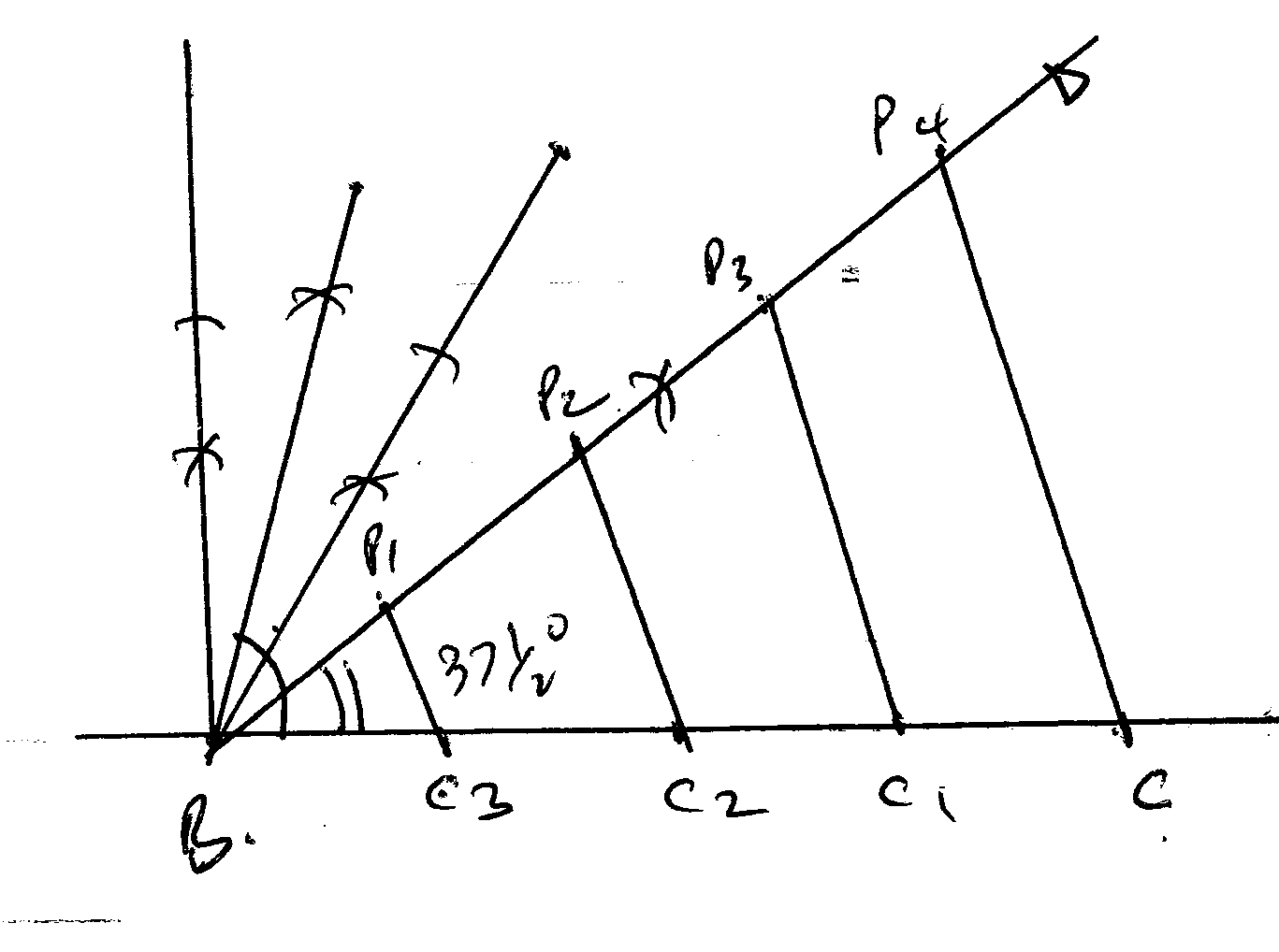 B1B1B1angle 37.5o Division of BD Division of BC10.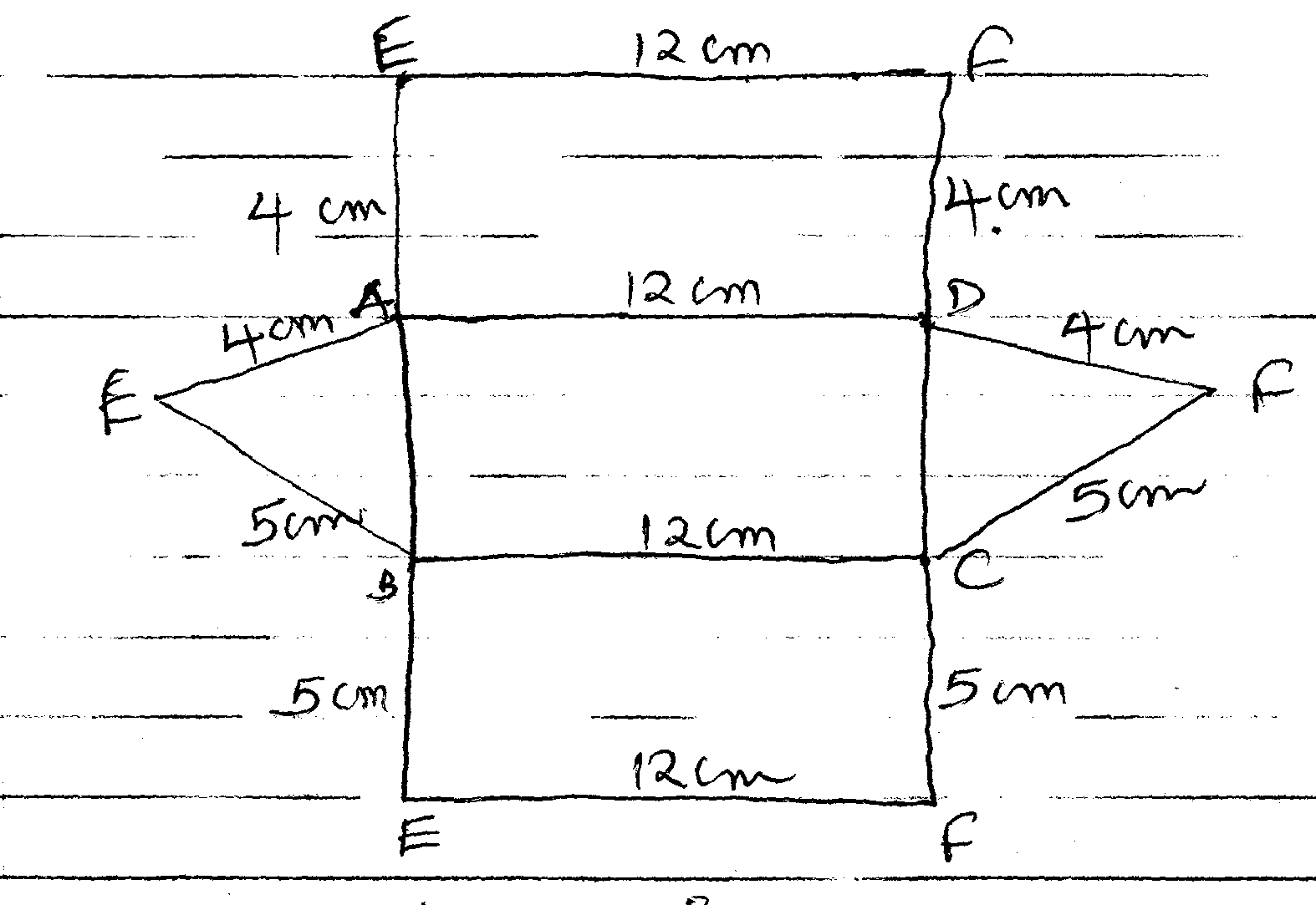 B1B1211.Exterior angle = No of sides of the polygonM1B1B1312.Area of quadrilateral ABCDIn hectares = M1M1A1413.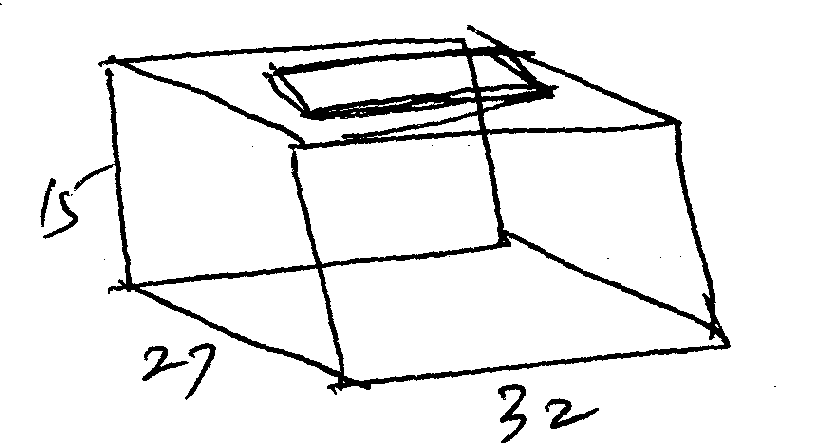 External volume = Internal volume = Volume of material = Metre used = 2460cm3Density = M1M1A1314.M1M1A1The integral values are 0 and 1)315.Remaining amount = Amount speed =kshThe Balance = ksh 1,140,000- 855,000=ksh285,000Amount in dollars = M1M1A116M1A1A117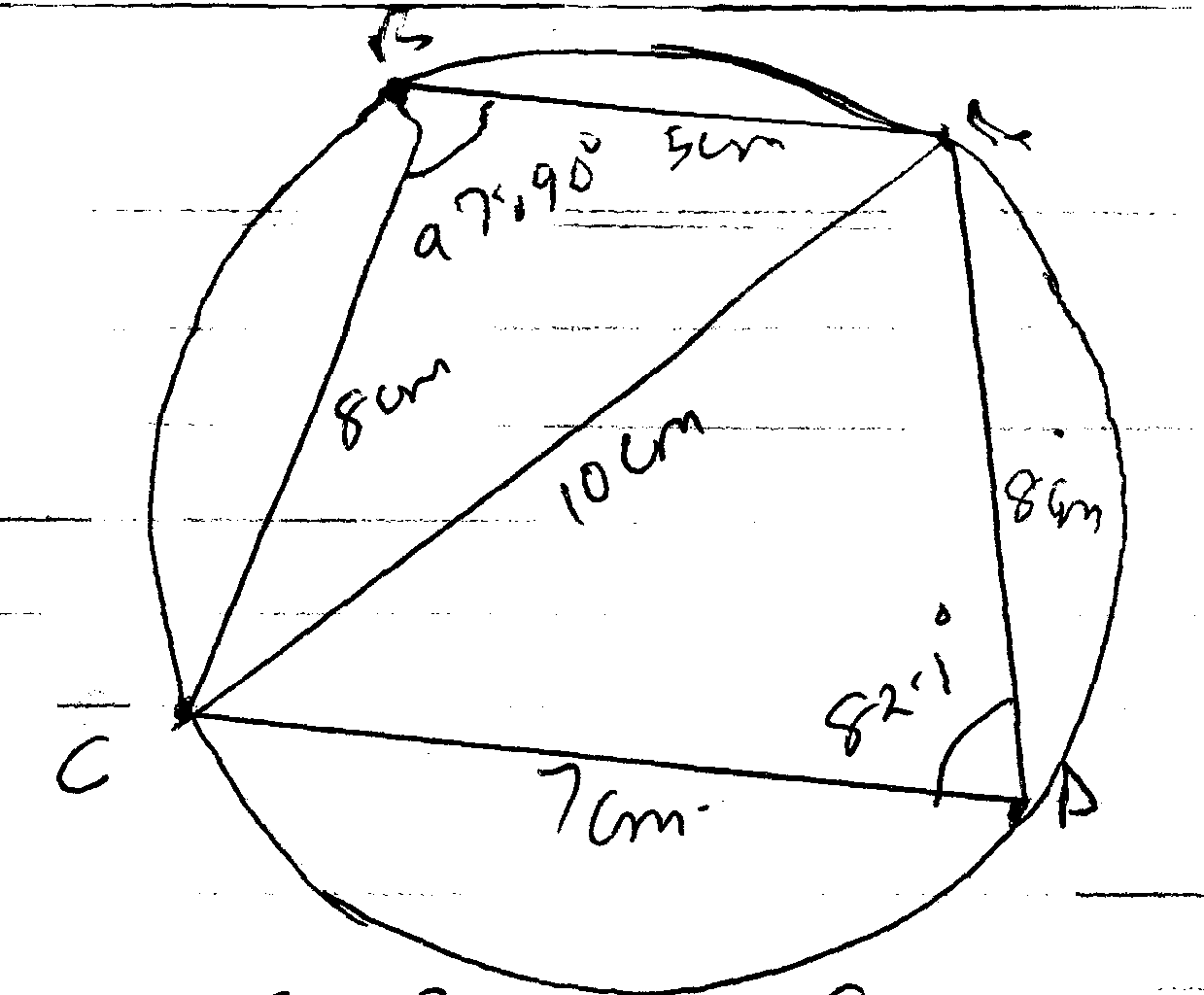 Cos BCos B =B =Cos(b)                                2R=( c)                              Sin A=A=sin=87.80Area ==19.5316- 12.7313=6.800 cmM1M1A1M1A1M11M1A118(i)     AB =b – a(ii)   CD  = -3b +aCM =  AM = -h a  +  h  bCM = CA + AM=  K   a – 3 b=  a  K = 3 -3h and K = 1 – hh= k= OM= a+   bON=  a +   bOM =       ONHence parallel, and point O is commonO, M and N are collinearB1B1M1M1M1B1B1B1B1B119a)p ∞ q      r2p = kq      r218 = 24 x k           42K = 18 x 16            2K = 12Equation:   p = 12q                          r2when q = 30, r = 10P = (12 x 30)           100= 18  or 3.6    5P = 12q         r212q = pr2q = pr2      12New value of P = 1.2PNew r = 0.9rq = pr2     12= 1.2p x (0.9r)2          12Δin q = 1.2 x 0.81            pr2 – pr2                12                         12= pr2 (1.2 x 0.81 – 1)   12= -0.028 pr2      120.028 pr2 x 12 x 10012               pr= 2.8%B1B1B1B1M1A1M1A1M1A1For   dFor    dfFor    df2For    cf20(a)R = r + 7R = 1.2rR + 7 = 1.1 r7 = 1.1 r – r7 = 0.1 rR = 70m(b) Inner radius = 70m      2  x 70 = 400m     Outer radius  r = 77m      2    Total number of posts = 88(c)  total cost       88  x 105 = sh 9240B1B1M1A1B1B1B121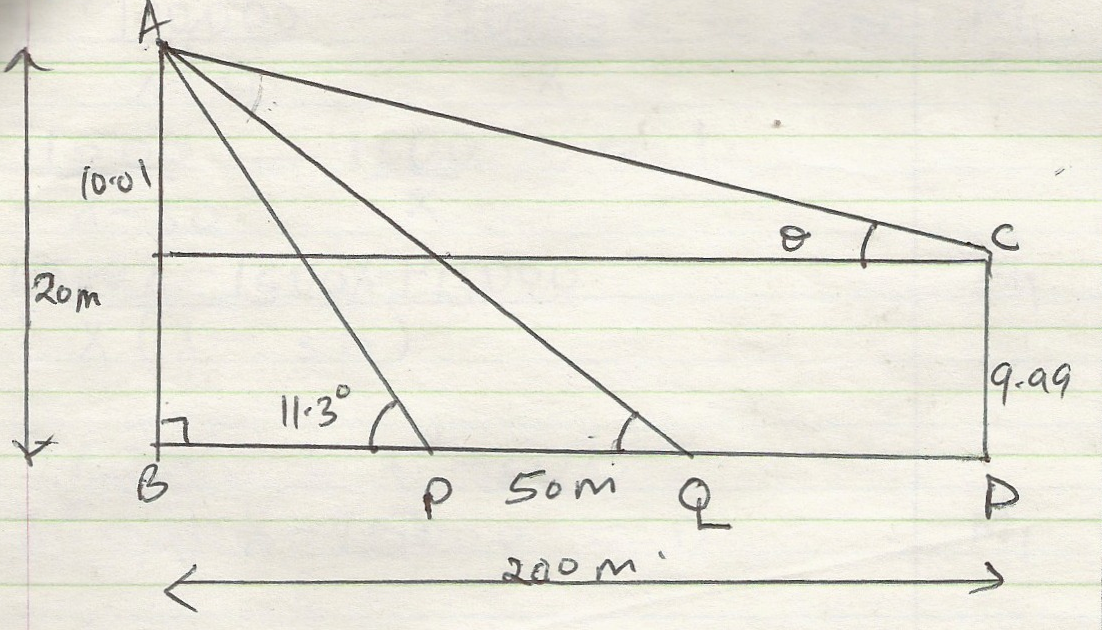 B1B1B1B1B1B1B1B1Diagrampositions22 (a) Tan 11.3 =BP = (b) Time Taken in hrs = Distance between P and Qtan = =7.59( c) (i) CD= 50.9- 49.91= 99.8019CD= = 9.99m(ii) tan == tan = 2.865= 3.00M1A1M1M1A1M1A1M1M1A1B1B:G11:7M1M1A1M1A11023.(a)  Let the constant amount be x     Jane – (3/8x) /=     Jepchoge’s – 2/5 (5/8x) /=            = ¼ x /=      Remaining 3/5x – 18,000                    x = 48,000/=      Therefore the original amount is 48,000.(b)  Jepchoge received       ( ¼ x 48,000)       = 12,000/=(c)  Business maintenance      =  (1/3  x  12,000)      =  4,000/=      Balance = 8,000/=Ratios: Jane = (3/8  x  48,000)                     =  Kshs. 18,000/=             Jepchoge – ( ¼ x 48,000/=)                      = Kshs. 12,000/=             Chepkemboi  – (1/3 x 18,000/=)                      = Kshs. 6,000/=Ratio:    18,000 : 12,000  :  6,000                   3    :      2       :     1Jane got 3/6  x 8,000 + 18,000             = Kshs. 22,000/=Jepchoge got 2/6  x 8,000              = Kshs. 2,677/=Chepkemboi got 1/6  x 8,000 + 18,000             = Kshs. 1,337/=2415km                  185km                                                                                                                               J       7.00am    7.30am                                               7.30a.m       30km/hr                                                              40km/hr       R.S = 30km/hr + 40km/hr              =  70km/hr  √m1      T = D           R.S         =  185km              70km/hr         = 2 ½ hours √m1      Time they met = 7.30am √m1                                 2.30                                 10.00am √m1Distance from Onyango’s house where the two met:Distance = 30km/hr x 5/2 hours= 75km= 75 + 15= 90km √m1Distance from Onyango to Juma’s house when they met:200km – 90km √m1= 110km √A1(b)  Meeting time = 10.00a.m                                 + 15                                 10.15am     T = 110km    = 5 ½ hours√m1            20km/hrTime of arrival to Jumas house= 10.15am   +5.30√m1= 15.45pm   or 3.45pm